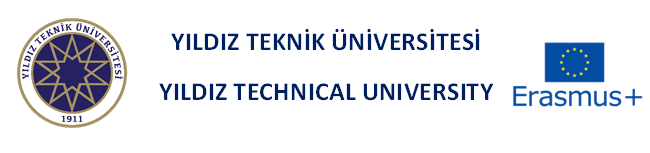                                            ERASMUS+ TRAINEESHIP MOBILITY
                             EVALUATION FORM (Incoming Students)
Mentor’s name-surname:		                                    Ins. Erasmus Coordinator: 
                                                                                                      Prof. Dr. Bayram Ali ERSOY
Signature & Stamp:                                                                    Signature & Stamp:                                                                                                   Date:                                                                                             Date:Name-Surname of the trainee: Name-Surname of the trainee: Name-Surname of the trainee: Name-Surname of the trainee: Name-Surname of the trainee: Name-Surname of the trainee: Name-Surname of the trainee: Please tick the boxes according to the explanations below;A: Excellent, B: Very good, C: Good, D: Satisfactory, E: Sufficient, F: FailPlease tick the boxes according to the explanations below;A: Excellent, B: Very good, C: Good, D: Satisfactory, E: Sufficient, F: FailPlease tick the boxes according to the explanations below;A: Excellent, B: Very good, C: Good, D: Satisfactory, E: Sufficient, F: FailPlease tick the boxes according to the explanations below;A: Excellent, B: Very good, C: Good, D: Satisfactory, E: Sufficient, F: FailPlease tick the boxes according to the explanations below;A: Excellent, B: Very good, C: Good, D: Satisfactory, E: Sufficient, F: FailPlease tick the boxes according to the explanations below;A: Excellent, B: Very good, C: Good, D: Satisfactory, E: Sufficient, F: FailPlease tick the boxes according to the explanations below;A: Excellent, B: Very good, C: Good, D: Satisfactory, E: Sufficient, F: FailCriteria: ExplanationABCDEFCommitment:Motivation in fulfilling commitments and responsibilitiesCompletion of work:Assignments that are completed consistently, with integrity and careResponsible:Ability to manage own behavior without supervisionPlanning & Meeting Goals:Planning and meeting goals completely on timePrioritize & Time managementAbility to prioritize goals and effective time management skillsUses resources:Ability to gather information to complete tasks without supportParticipation:AttendanceContent knowledge:Enough content knowledge to fulfill the requirementsOverall performance: